ВАКАНСИИ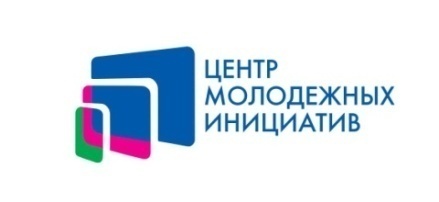 НА ТЕРРИТОРИИАЗОВО-ЧЕРНОМОРСКОГО                                     ПОБЕРЕЖЬЯАниматорТемрюкский районг/р сменныйАниматорТемрюкский районг/р сменныйАниматорТемрюкский районг/р сменныйАниматорТемрюкский районг/р сменныйАниматорТемрюкский районг/р сменныйАниматорТемрюкский районг/р сменныйАниматорТемрюкский районг/р сменныйАниматорТемрюкский районг/р сменный   з/п от 10700 руб.Уборщик служебных помещенийг.-к. Сочиг/р сменный, 1/2, 1/3Уборщик служебных помещенийг.-к. Сочиг/р сменный, 1/2, 1/3Уборщик служебных помещенийг.-к. Сочиг/р сменный, 1/2, 1/3Уборщик служебных помещенийг.-к. Сочиг/р сменный, 1/2, 1/3Уборщик служебных помещенийг.-к. Сочиг/р сменный, 1/2, 1/3Уборщик служебных помещенийг.-к. Сочиг/р сменный, 1/2, 1/3Уборщик служебных помещенийг.-к. Сочиг/р сменный, 1/2, 1/3Уборщик служебных помещенийг.-к. Сочиг/р сменный, 1/2, 1/3  з/п от 10000 руб.Поварг.-к. Сочиг/р сменный, 1/2, 1/3Поварг.-к. Сочиг/р сменный, 1/2, 1/3Поварг.-к. Сочиг/р сменный, 1/2, 1/3Поварг.-к. Сочиг/р сменный, 1/2, 1/3Поварг.-к. Сочиг/р сменный, 1/2, 1/3Поварг.-к. Сочиг/р сменный, 1/2, 1/3Поварг.-к. Сочиг/р сменный, 1/2, 1/3Поварг.-к. Сочиг/р сменный, 1/2, 1/3з/п от 10000 руб.Мойщик посудыг.-к. СочиМойщик посудыг.-к. СочиМойщик посудыг.-к. СочиМойщик посудыг.-к. СочиМойщик посудыг.-к. СочиМойщик посудыг.-к. СочиМойщик посудыг.-к. СочиМойщик посудыг.-к. СочиМойщик посудыг.-к. Сочиг/р сменный, 1/2, 1/3г/р сменный, 1/2, 1/3г/р сменный, 1/2, 1/3г/р сменный, 1/2, 1/3г/р сменный, 1/2, 1/3г/р сменный, 1/2, 1/3г/р сменный, 1/2, 1/3з/п от 10000 руб. з/п от 10000 руб. Рабочий на сбор урожая яблокТуапсинский районг/р сменный, 2/2Рабочий на сбор урожая яблокТуапсинский районг/р сменный, 2/2Рабочий на сбор урожая яблокТуапсинский районг/р сменный, 2/2Рабочий на сбор урожая яблокТуапсинский районг/р сменный, 2/2Рабочий на сбор урожая яблокТуапсинский районг/р сменный, 2/2Рабочий на сбор урожая яблокТуапсинский районг/р сменный, 2/2Рабочий на сбор урожая яблокТуапсинский районг/р сменный, 2/2з/п от 9000 руб.з/п от 9000 руб.Инструктор по физической культуреТуапсинский районИнструктор по физической культуреТуапсинский районИнструктор по физической культуреТуапсинский районИнструктор по физической культуреТуапсинский районИнструктор по физической культуреТуапсинский районИнструктор по физической культуреТуапсинский районИнструктор по физической культуреТуапсинский районз/п от 17 000 руб.з/п от 17 000 руб.Официантг.-к. Анапаг/р сменный, 3/1Официантг.-к. Анапаг/р сменный, 3/1Официантг.-к. Анапаг/р сменный, 3/1Официантг.-к. Анапаг/р сменный, 3/1Официантг.-к. Анапаг/р сменный, 3/1Официантг.-к. Анапаг/р сменный, 3/1Официантг.-к. Анапаг/р сменный, 3/1з/п от 16 000 руб.з/п от 16 000 руб.Кондитерг.-к. Анапаг/р сменный, 3/1Кондитерг.-к. Анапаг/р сменный, 3/1Кондитерг.-к. Анапаг/р сменный, 3/1Кондитерг.-к. Анапаг/р сменный, 3/1Кондитерг.-к. Анапаг/р сменный, 3/1Кондитерг.-к. Анапаг/р сменный, 3/1Кондитерг.-к. Анапаг/р сменный, 3/1з/п от 16 000 руб.з/п от 16 000 руб.ОфициантТуапсинский районг/р сменный, 2/2     ОфициантТуапсинский районг/р сменный, 2/2     ОфициантТуапсинский районг/р сменный, 2/2     ОфициантТуапсинский районг/р сменный, 2/2     ОфициантТуапсинский районг/р сменный, 2/2     ОфициантТуапсинский районг/р сменный, 2/2     ОфициантТуапсинский районг/р сменный, 2/2     з/п от 8000 руб.з/п от 8000 руб.Кух. рабочийг.-к. Анапаг/р сменный, 2/2Кух. рабочийг.-к. Анапаг/р сменный, 2/2Кух. рабочийг.-к. Анапаг/р сменный, 2/2Кух. рабочийг.-к. Анапаг/р сменный, 2/2Кух. рабочийг.-к. Анапаг/р сменный, 2/2Кух. рабочийг.-к. Анапаг/р сменный, 2/2Кух. рабочийг.-к. Анапаг/р сменный, 2/2з/п от 14000 руб.з/п от 14000 руб.Официантг.-к. Анапаг/р сменный, 2/2Официантг.-к. Анапаг/р сменный, 2/2Официантг.-к. Анапаг/р сменный, 2/2Официантг.-к. Анапаг/р сменный, 2/2Официантг.-к. Анапаг/р сменный, 2/2Официантг.-к. Анапаг/р сменный, 2/2Официантг.-к. Анапаг/р сменный, 2/2з/п от 14000 руб.з/п от 14000 руб.Горничнаяг.-к. Анапаг/р сменный, 2/2Горничнаяг.-к. Анапаг/р сменный, 2/2Горничнаяг.-к. Анапаг/р сменный, 2/2Горничнаяг.-к. Анапаг/р сменный, 2/2Горничнаяг.-к. Анапаг/р сменный, 2/2Горничнаяг.-к. Анапаг/р сменный, 2/2Горничнаяг.-к. Анапаг/р сменный, 2/2з/п от 14000 руб.з/п от 14000 руб.Мед. сестраг.-к. Анапаг/р сменныйМед. сестраг.-к. Анапаг/р сменныйМед. сестраг.-к. Анапаг/р сменныйМед. сестраг.-к. Анапаг/р сменныйМед. сестраг.-к. Анапаг/р сменныйМед. сестраг.-к. Анапаг/р сменныйМед. сестраг.-к. Анапаг/р сменныйз/п от 12000 руб.з/п от 12000 руб.Мойщик посудыСпециалист отдела кадровг.-к. АнапаМойщик посудыСпециалист отдела кадровг.-к. АнапаМойщик посудыСпециалист отдела кадровг.-к. АнапаМойщик посудыСпециалист отдела кадровг.-к. АнапаМойщик посудыСпециалист отдела кадровг.-к. АнапаМойщик посудыСпециалист отдела кадровг.-к. АнапаМойщик посудыСпециалист отдела кадровг.-к. АнапаМойщик посудыСпециалист отдела кадровг.-к. АнапаМойщик посудыСпециалист отдела кадровг.-к. Анапаг/р сменныйг/р сменныйг/р сменныйг/р сменныйг/р сменныйг/р сменныйг/р сменныйз/п от 33000 руб. з/п от 33000 руб. Официантг.-к. АнапаОфициантг.-к. АнапаОфициантг.-к. АнапаОфициантг.-к. АнапаОфициантг.-к. АнапаОфициантг.-к. АнапаОфициантг.-к. АнапаОфициантг.-к. АнапаОфициантг.-к. Анапаг/р сменныйг/р сменныйг/р сменныйг/р сменныйг/р сменныйг/р сменныйг/р сменныйз/п от 14150 руб. з/п от 14150 руб. Уборщик производственных помещенийг.-к. АнапаУборщик производственных помещенийг.-к. АнапаУборщик производственных помещенийг.-к. АнапаУборщик производственных помещенийг.-к. АнапаУборщик производственных помещенийг.-к. АнапаУборщик производственных помещенийг.-к. АнапаУборщик производственных помещенийг.-к. АнапаУборщик производственных помещенийг.-к. АнапаУборщик производственных помещенийг.-к. Анапаг/р сменныйг/р сменныйг/р сменныйг/р сменныйг/р сменныйг/р сменныйг/р сменныйз/п от 14150 руб.з/п от 14150 руб.Уборщик залаг.-к. АнапаУборщик залаг.-к. АнапаУборщик залаг.-к. АнапаУборщик залаг.-к. АнапаУборщик залаг.-к. АнапаУборщик залаг.-к. АнапаУборщик залаг.-к. АнапаУборщик залаг.-к. АнапаУборщик залаг.-к. Анапаг/р сменныйг/р сменныйг/р сменныйг/р сменныйг/р сменныйг/р сменныйг/р сменныйз/п от 14150 руб.з/п от 14150 руб.Горничнаяг.-к. АнапаГорничнаяг.-к. АнапаГорничнаяг.-к. АнапаГорничнаяг.-к. АнапаГорничнаяг.-к. АнапаГорничнаяг.-к. АнапаГорничнаяг.-к. АнапаГорничнаяг.-к. АнапаГорничнаяг.-к. Анапаг/р сменныйг/р сменныйг/р сменныйг/р сменныйг/р сменныйг/р сменныйг/р сменныйз/п от 14150 руб.з/п от 14150 руб.Поварг.-к. АнапаПоварг.-к. АнапаПоварг.-к. АнапаПоварг.-к. АнапаПоварг.-к. АнапаПоварг.-к. АнапаПоварг.-к. АнапаПоварг.-к. АнапаПоварг.-к. Анапаг/р сменныйг/р сменныйг/р сменныйг/р сменныйг/р сменныйг/р сменныйг/р сменныйз/п от 14150 руб.з/п от 14150 руб.Грузчикг.-к. АнапаГрузчикг.-к. АнапаГрузчикг.-к. АнапаГрузчикг.-к. АнапаГрузчикг.-к. АнапаГрузчикг.-к. АнапаГрузчикг.-к. АнапаГрузчикг.-к. АнапаГрузчикг.-к. Анапаг/р сменныйг/р сменныйг/р сменныйг/р сменныйг/р сменныйг/р сменныйг/р сменныйз/п от 14150 руб.з/п от 14150 руб.Мойщик посудыг.-к. АнапаМойщик посудыг.-к. АнапаМойщик посудыг.-к. АнапаМойщик посудыг.-к. АнапаМойщик посудыг.-к. АнапаМойщик посудыг.-к. АнапаМойщик посудыг.-к. АнапаМойщик посудыг.-к. АнапаМойщик посудыг.-к. Анапаг/р сменныйг/р сменныйг/р сменныйг/р сменныйг/р сменныйг/р сменныйг/р сменныйз/п от 14150 руб.з/п от 14150 руб.Кух. рабочийг.-к. АнапаКух. рабочийг.-к. АнапаКух. рабочийг.-к. АнапаКух. рабочийг.-к. АнапаКух. рабочийг.-к. АнапаКух. рабочийг.-к. АнапаКух. рабочийг.-к. АнапаКух. рабочийг.-к. АнапаКух. рабочийг.-к. Анапаг/р сменныйг/р сменныйг/р сменныйг/р сменныйг/р сменныйг/р сменныйг/р сменныйз/п от 14150 руб.з/п от 14150 руб.Уборщик г. ГеленджикУборщик г. ГеленджикУборщик г. ГеленджикУборщик г. ГеленджикУборщик г. ГеленджикУборщик г. ГеленджикУборщик г. ГеленджикУборщик г. ГеленджикУборщик г. Геленджикг/р сменныйг/р сменныйг/р сменныйг/р сменныйг/р сменныйг/р сменныйг/р сменныйз/п от 14000 руб.з/п от 14000 руб.Горничнаяг. ГеленджикГорничнаяг. ГеленджикГорничнаяг. ГеленджикГорничнаяг. ГеленджикГорничнаяг. ГеленджикГорничнаяг. ГеленджикГорничнаяг. ГеленджикГорничнаяг. ГеленджикГорничнаяг. Геленджикг/р сменныйг/р сменныйг/р сменныйг/р сменныйг/р сменныйг/р сменныйг/р сменныйз/п от 20000 руб.з/п от 20000 руб.Официантг. ГеленджикОфициантг. ГеленджикОфициантг. ГеленджикОфициантг. ГеленджикОфициантг. ГеленджикОфициантг. ГеленджикОфициантг. ГеленджикОфициантг. ГеленджикОфициантг. Геленджикг/р сменныйг/р сменныйг/р сменныйг/р сменныйг/р сменныйг/р сменныйг/р сменныйз/п от 16000 руб.з/п от 16000 руб.Оператор прачечной г. ГеленджикОператор прачечной г. ГеленджикОператор прачечной г. ГеленджикОператор прачечной г. ГеленджикОператор прачечной г. ГеленджикОператор прачечной г. ГеленджикОператор прачечной г. ГеленджикОператор прачечной г. ГеленджикОператор прачечной г. Геленджикг/р сменныйг/р сменныйг/р сменныйг/р сменныйг/р сменныйг/р сменныйг/р сменныйз/п от 14000 руб.з/п от 14000 руб.Швейцарг. ГеленджикШвейцарг. ГеленджикШвейцарг. ГеленджикШвейцарг. ГеленджикШвейцарг. ГеленджикШвейцарг. ГеленджикШвейцарг. ГеленджикШвейцарг. ГеленджикШвейцарг. Геленджикг/р сменныйг/р сменныйг/р сменныйг/р сменныйг/р сменныйг/р сменныйг/р сменныйз/п от 15000 руб.з/п от 15000 руб.Кух. рабочийг. ГеленджикКух. рабочийг. ГеленджикКух. рабочийг. ГеленджикКух. рабочийг. ГеленджикКух. рабочийг. ГеленджикКух. рабочийг. ГеленджикКух. рабочийг. ГеленджикКух. рабочийг. ГеленджикКух. рабочийг. Геленджикг/р сменныйг/р сменныйг/р сменныйг/р сменныйг/р сменныйг/р сменныйг/р сменныйз/п от 16000 руб.з/п от 16000 руб.Грузчикг. Геленджикг/р сменныйГрузчикг. Геленджикг/р сменныйГрузчикг. Геленджикг/р сменныйГрузчикг. Геленджикг/р сменныйГрузчикг. Геленджикг/р сменныйГрузчикг. Геленджикг/р сменныйГрузчикг. Геленджикг/р сменный     з/п от 14105 руб.     з/п от 14105 руб.ГорничнаяТуапсинский районГорничнаяТуапсинский районГорничнаяТуапсинский районГорничнаяТуапсинский районГорничнаяТуапсинский районГорничнаяТуапсинский районГорничнаяТуапсинский район     з/п от 15000  руб.     з/п от 15000  руб.Горничнаяг.-к. Сочиг/р сменный, 2/2, 3/1, 4/1Горничнаяг.-к. Сочиг/р сменный, 2/2, 3/1, 4/1Горничнаяг.-к. Сочиг/р сменный, 2/2, 3/1, 4/1Горничнаяг.-к. Сочиг/р сменный, 2/2, 3/1, 4/1Горничнаяг.-к. Сочиг/р сменный, 2/2, 3/1, 4/1Горничнаяг.-к. Сочиг/р сменный, 2/2, 3/1, 4/1Горничнаяг.-к. Сочиг/р сменный, 2/2, 3/1, 4/1     з/п от 23000  руб.     з/п от 23000  руб.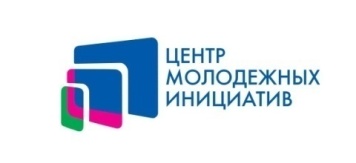 rabotakuban.info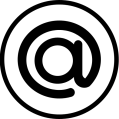 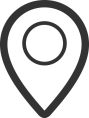 kmbt@mail.rukmbt@mail.rukmbt@mail.rukmbt@mail.ru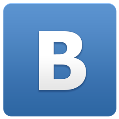 vk.com/rabotakuban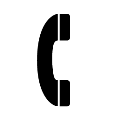 ул. Северная, 279, офис 3228 (861) 992-54-21ул. Северная, 279, офис 3228 (861) 992-54-21ул. Северная, 279, офис 3228 (861) 992-54-21ул. Северная, 279, офис 3228 (861) 992-54-21